52 WEEK RENT PAYMENT CALENDAR April 2024 – March 2025                                    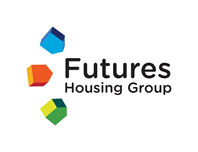 52 WEEK RENT PAYMENT CALENDAR April 2024 – March 2025                                    